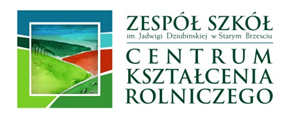 Zestaw podręczników obowiązujących w roku szkolnym 2022/2023Klasa: II  Technikumzawód:  technik weterynariiLp.Przedmiot nauczaniaTytuł podręcznikaAutorWydawnictwo 
i rok wydania1J. polskiPonad słowami, klasa 2 część 1 i 2, podręcznik do kształcenia literackiego i kulturowego, 
zakres podstawowy i rozszerzonyAnna Równy, Małgorzata ChmielNowa Era2J. niemieckiTrends 2Podręcznik do języka niemieckiego dla liceów i technikówAnna Życka, Ewa Kościelniak- Walewska, Andy Christian KörberNowa Era 3J. angielskiMatura Prime Time poziom ELEMENTARYVirginia Evans, Jenny DooleyExpress Publishing4HistoriaPoznać przeszłość 2 Zakres podstawowyAdam Kucharski, Aneta NiewęgłowskaNowa Era5Wiedza o kulturze„Spotkania z kulturą” 
Podręcznik do wiedzy o kulturze dla liceum i technikumM. Bokiniec, Ba. Forysiewicz, J. Michałowski,   N. Mrozkowiak-Nastrożna, G. Nazaruk, 
 M. Sacha, G. ŚwiętochowskaNowa Era6Matematyka rozszerzonaProsto do matury 1 i 2 podręcznik do matematyki ze zbiorem zadań dla liceum ogólnokształcącego i technikum. Zakres podstawowy i rozszerzony Maciej Antek, Krzysztof Belka, Piotr GrabowskiNowa Era7Biologia rozszerzonaBiologia na czasie 2 Podręcznik dla liceum ogólnokształcącego i technikum Zakres rozszerzonyMarek Guzik, Ryszard Kozik, Władysław ZamachowskiNowa Era8ChemiaTo jest chemia 1 Chemia ogólna i nieorganiczna. Podręcznik dla liceum ogólnokształcącego i technikum. Zakres podstawowy. Podręcznik ze zbiorem zadańRomuald Hassa, Aleksandra Mrzigod, Janusz MrzigodNowa Era9FizykaOdkryć fizykę 2 Podręcznik do fizyki dla liceum ogólnokształcącego i technikum. Zakres podstawowyMarcin Braun, Weronika ŚliwaNowa Era10BHPBezpieczeństwo i higiena pracy. Podręcznik do nauki zawodu. Efekty kształcenia wspólne dla wszystkich zawodów. Krzysztof Szczęch, Wanda BukałaWSIP11Geografia Oblicza geografii 2  Podręcznik dla liceum ogólnokształcącego i technikum. Zakres podstawowyTomasz Rachwał, Radosław Uliszak, Krzysztof Wiedermann, Paweł KrohNowa Era12InformatykaTeraz bajty. Informatyka dla szkół ponadpodstawowych. Zakres podstawowy. Klasa IIGrażyna KobaMigra13Podstawy przedsiębiorczościKrok w przedsiębiorczośćZbigniew Makieła, Tomasz RachwałNowa Era 202014Przepisy ruchu drogowegoPodręcznik kierowcy kat. B i TH. Próchniczak Grupa Image15Chów i hodowla zwierzątChów i hodowla zwierząt T. SzulcWydawnictwo Uniwersytetu Przyrodniczego we Wrocławiu16Rozród i inseminacja zwierzątPołożnictwo i unasienianie zwierząt. Wydanie III poprawione i uzupełnioneV. KavarJ. CharvatL. SarudyPaństwowe Wydawnictwo Rolnicze i Leśne17Diagnostyka weterynaryjnaBadania kliniczne i laboratoryjne w diagnostyce chorób zwierzątJózef Nicpoń Uniwersytet Przyrodniczy we Wrocławiu18Profilaktyka i leczenie chorób zwierzątChoroby i pielęgnacja zwierząt (materiały własne i wiele źródeł)19Działalność gospodarcza w weterynariiPodejmowanie i prowadzenie działalności gospodarczej-podręcznik +ćwiczenieJ. MusiałkiewiczEkonomik20ReligiaSzczęśliwi, którzy żyją wiarąKs. Dr K. Mielnicki, E. KondrakJEDNOŚĆ21Wychowanie do życia w rodzinie„Wędrując ku dorosłości”. Wychowanie do życia w rodzinie, Podręcznik dla uczniów klasy 2 liceum ogólnokształcącego, technikum, szkoły branżowej I stopniaMagdalena Guziak-Nowak, Teresa KrólWydawnictwo Rubikon